VSB - Technical University of Ostrava (Vysoká Škola Báňská-technická Univerzita Ostrava)Faculty of Civil EngineeringDepartment of ArchitectureBuilding Typology, Practical TheoryLibrariesTypology, Concepts Evolution and Characteristics In Historical ContextProf. Ing. arch. Petr HrůšaIng. arch. Klára Palánová, Ph.D.Submitted by/BCs. Khaled Khalil YehiaTable of ContentsTable of Contents	2Table of Figures	3Introduction	4The Basic Concepts of Libraries	4Typological Types of Libraries(National Libraries)	5(Public Libraries) 	6(School Libraries) 	6(Special Libraries) 	7(Archives) 	7(Private Libraries) 	8(Subscription Libraries) 	8Historical Typological & Development, Principles and Characteristics of Libraries in HistoryLibraries in Antiquity (Eastern Libraries)	9Greek Libraries (Pergamum)	10Ancient Egypt Libraries	10Roman Libraries	11Byzantine Libraries	11Islamic Libraries	12Libraries of Europe in the Medieval & the Renaissance	12Europe Libraries in the Modern Ages	13Current Libraries Typological Situation & Designs in Europe and Czech RepublicCentral Library Oodi in Helsinki, Finland	14Realization Examples of Libraries in Czech RepublicThe National Library of Czech Republic, Prague	15The Futuristic Blob National Library of Czech Republic	16Sources	17Table of FiguresFig 1. The Architecture Plan & Elevation of Bibliothèque Nationale de France 	5Fig 2. Spaces Analytical Floor Plan for the middle part of the Bibliothèque nationale de France 	5Fig 3. Puebla, Mexico: Palafox Library. Illustration of 1773 by Miguel Jerónimo Zendejas	6Fig 4. The Library of Parliament in Ontario, Canada. Cross-Section	7Fig 5. The Library of Parliament in Ontario, Canada built in the Gothic revival architectural style.	7Fig 6. The National Archives History Office preserves and promotes the history of the National Archives.	7Fig 7. Library of Ashurbanipal Mesopotamia 1500-539 BC Gallery, British Museum, London, England, UK	8Fig 9. The Library Company of Philadelphia, founded by Benjamin Franklin in 1731	8Fig 10. The Plan of Assyrian Palace 	9Fig 11. Illustration of Ancient Assyrian Palace.	9Fig. 12 Isometric Illustration for the Library of Pergamum	10Fig. 13 Plan of the Library of Pergamum	10Fig. 14 Illustration for The Royal Library of Alexandria, 3rd century BC, Alexandria, Egypt	10Figure. 15 Bath of Trajan plan	11Figure. 16 The library’s plan of Trajan’s Path	11Fig. 17 Floor plans and Elevations of St Marks Library, Venice, Italy	11Fig 18. Illustration for the Library of the Islamic House of Wisdom 	12Fig 19. The Laurentian Library Plan and Elevation of Michelangelo	12Fig 20. The Laurentian Library Staircase 	12Fig 21. Plans and Section of the British Museum & Library	13Figure 22. Cross-Section of the Oodi Library Building 	14Figure 23. Schematic drawings of the ground, second and third floors. Images courtesy of ALA Architects	14Figure 24. The floor plan of Prague’s Klementinum Library.	15Figure 25. The whole floor plan of Prague’s Klementinum. The library 	15Figure 26. The interior of the Klementinum Baroque Library Hall	15Figure 27. The interior of the Klementinum Baroque Library Hall 	15Fig 28. Structural Layers of the Library	16Fig 29. Isometric Cross-Section of the Blob Structure	16Fig 30. 2D Section of the Library	16IntroductionThe definition term of libraryThe traditional definition of a library is a “collection of books of different types that could be used for reading or study”, library’s term can also be for the building or room in which this collection is kept”. Libraries may also have manuscripts, journals, and other sources of recorded information. They commonly include reference works, such as encyclopedias that provide factual information and indexes that help users find information in other sources; creative works, including poetry, novels, short stories, music scores, and photographs; nonfiction, such as biographies, histories, and other factual reports; and periodical publications, including magazines, scholarly journals, and books published as part of a series.After the invention of the computer and, since technology has started to develop, libraries started to have different forms of information such as audiotapes and videotapes and other forms of media. [1]The term “library”The word derives from the Latin liber, “book,” whereas a Latinized Greek word, bibliotheca, is the origin of the word for library in German, Russian, and the Romance languages.
From their historical beginnings as places to keep the business, legal, historical, and religious records of a civilization. [1]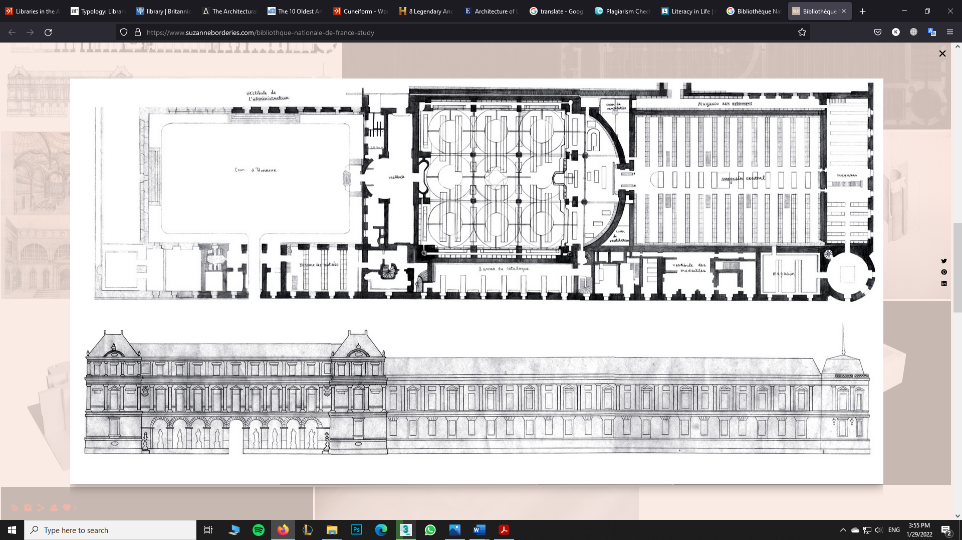 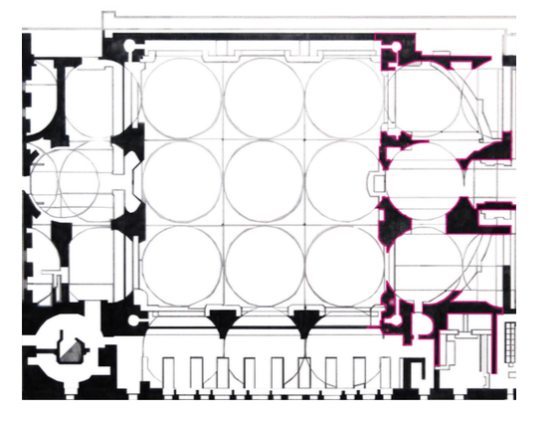 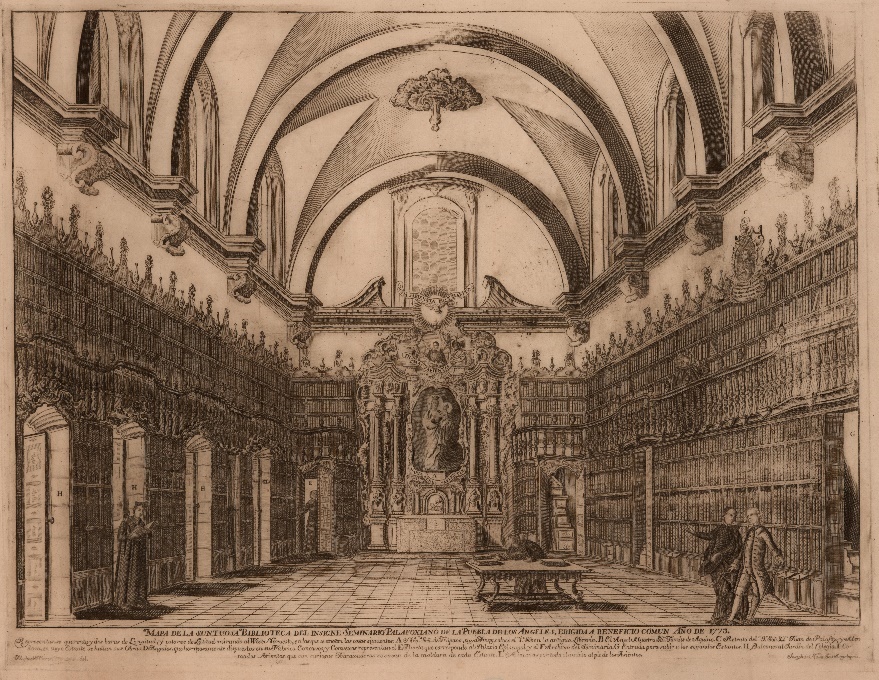 Special Libraries	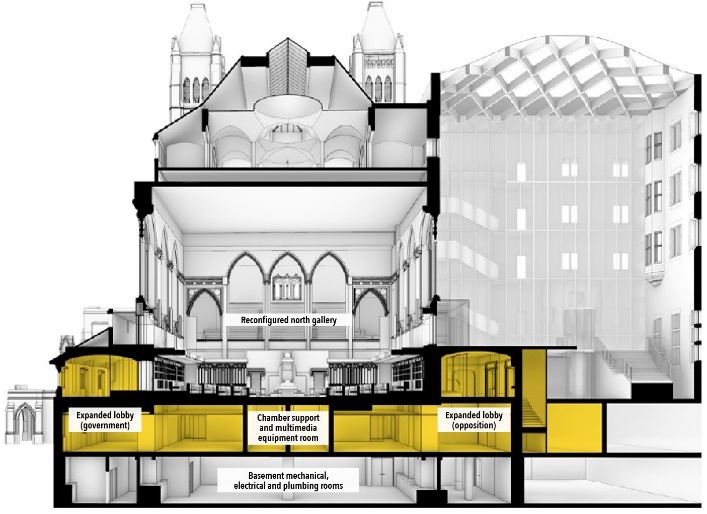 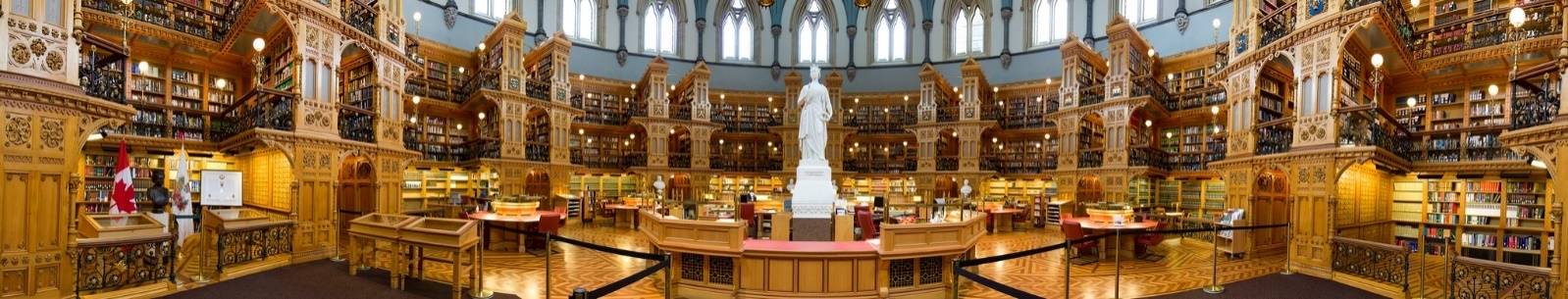 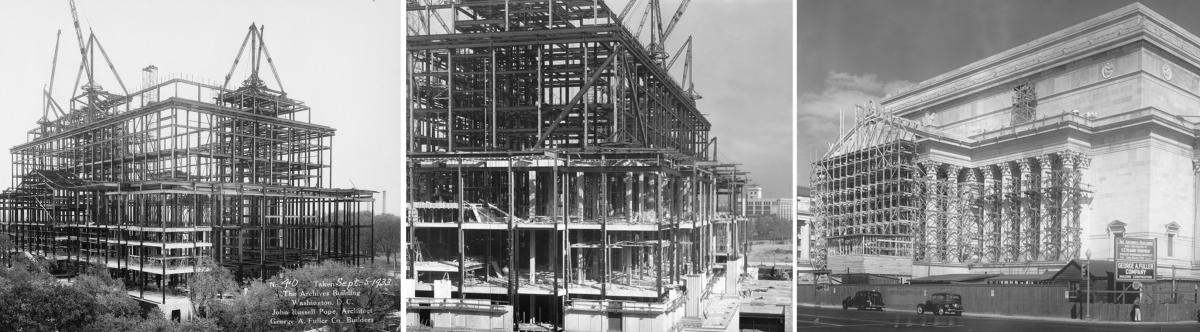 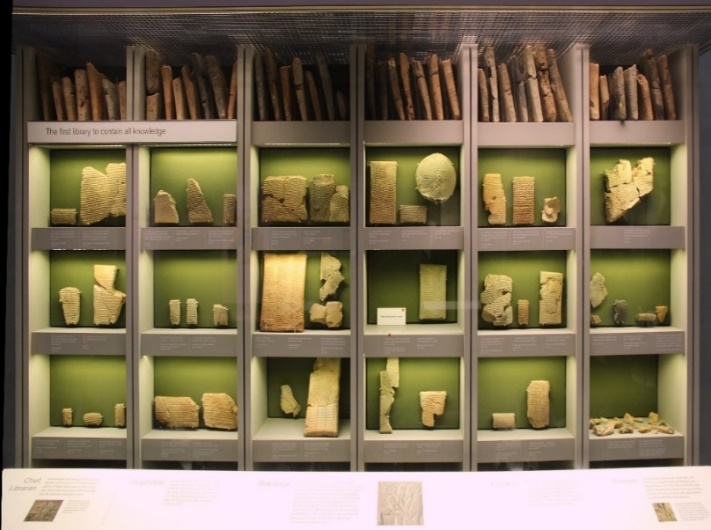 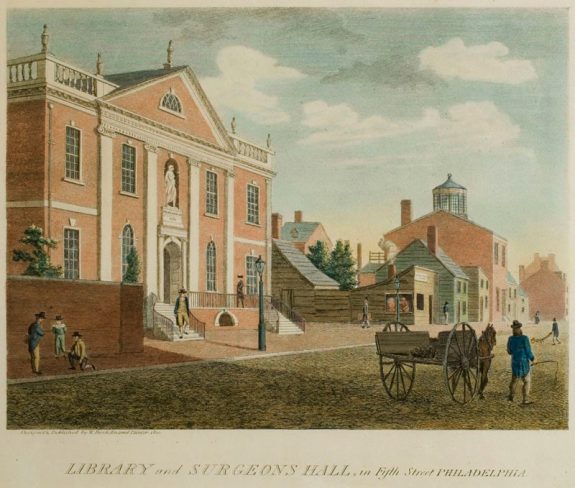 Historical Typological & Development, Principles and Characteristics of Libraries in HistoryThe Libraries in Antiquity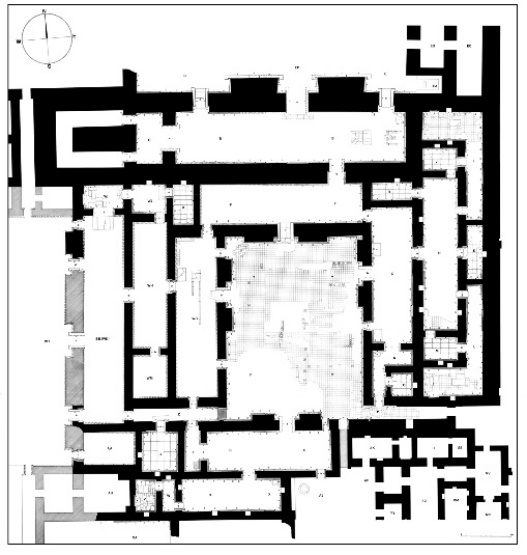 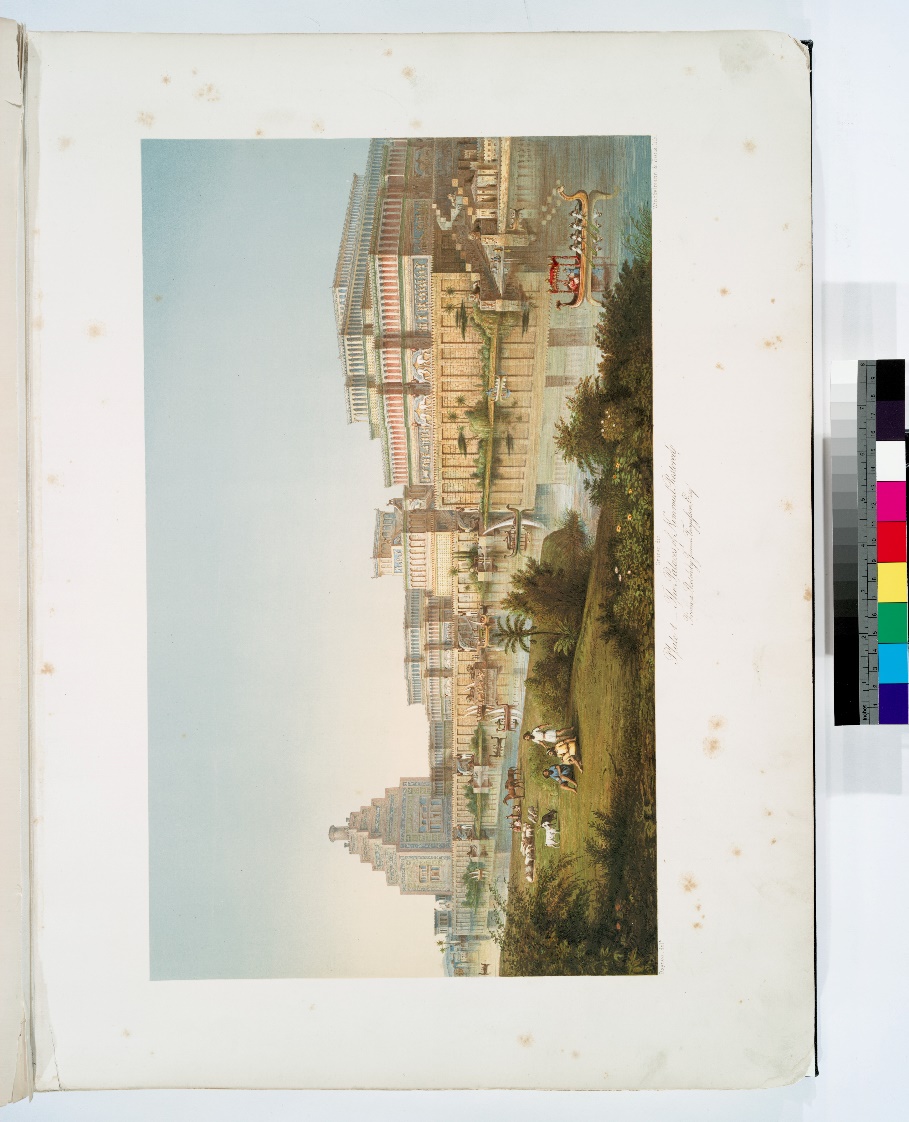 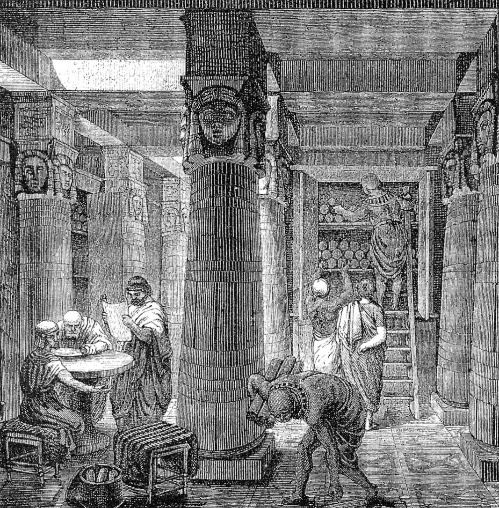 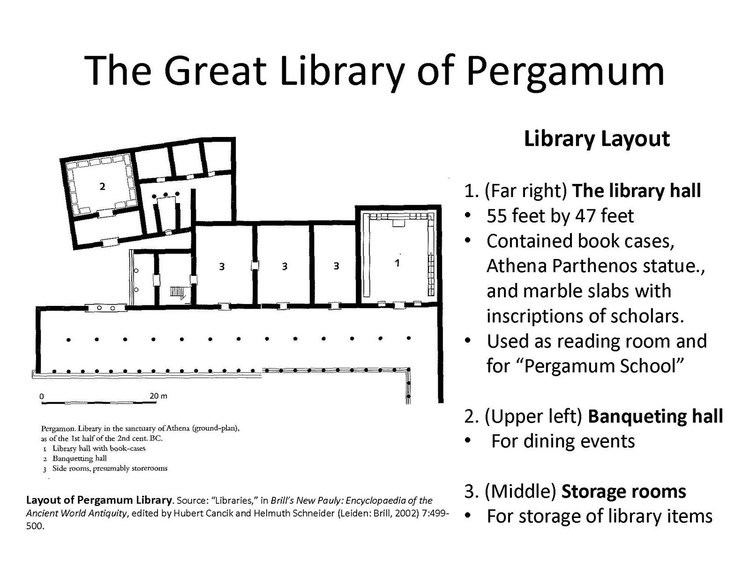 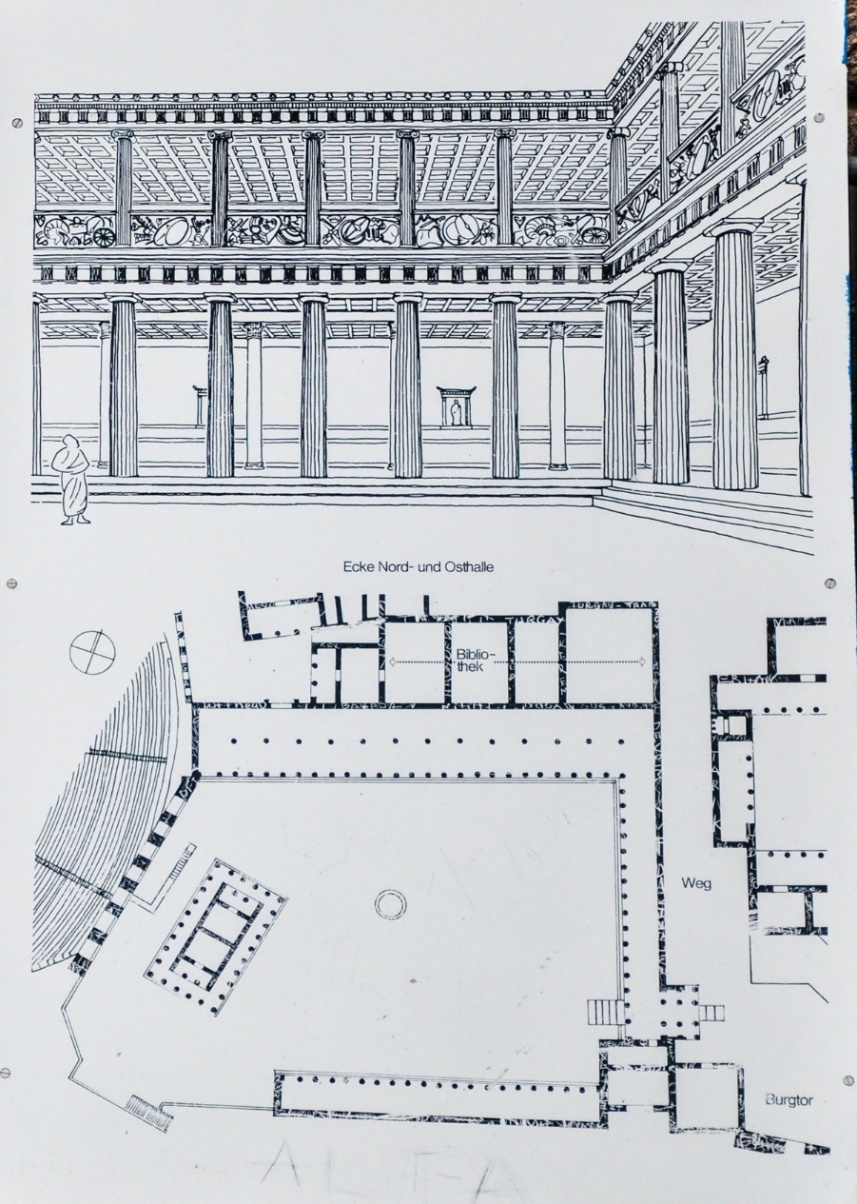 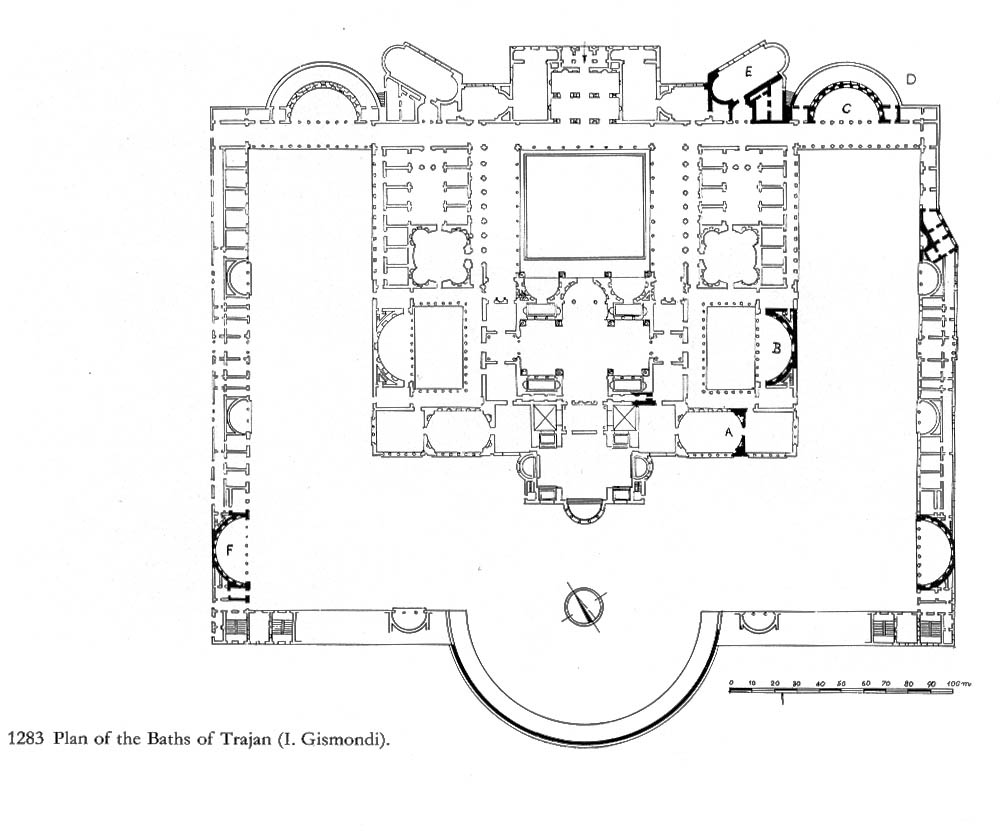 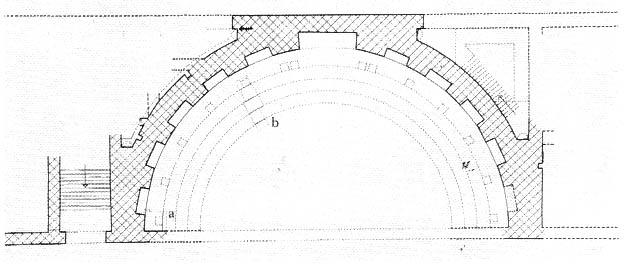 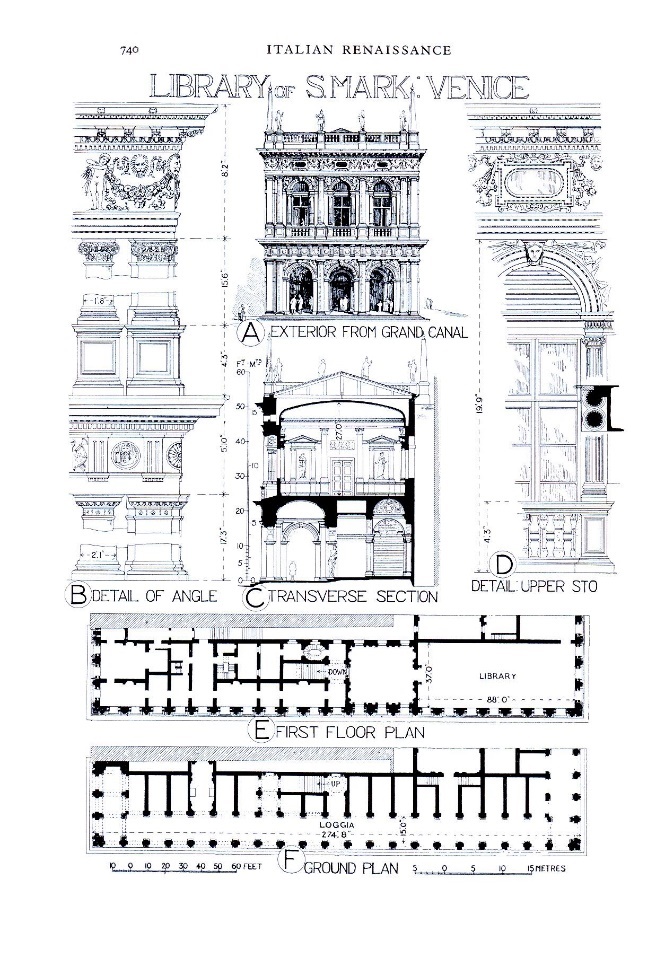 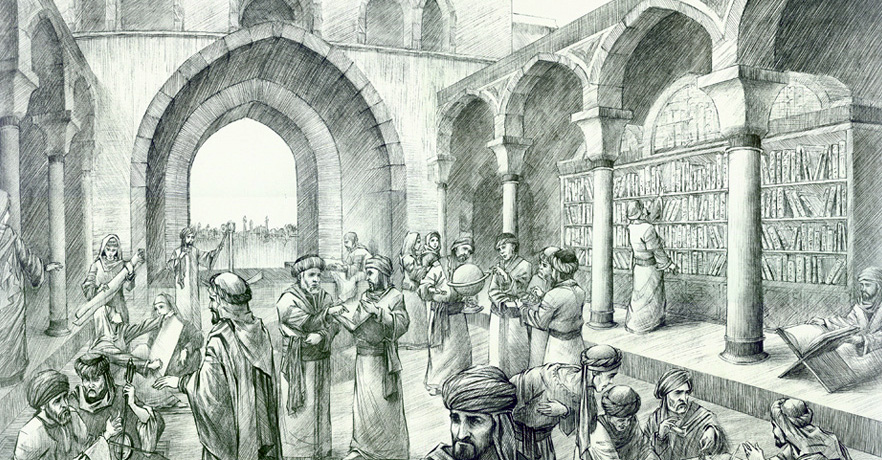 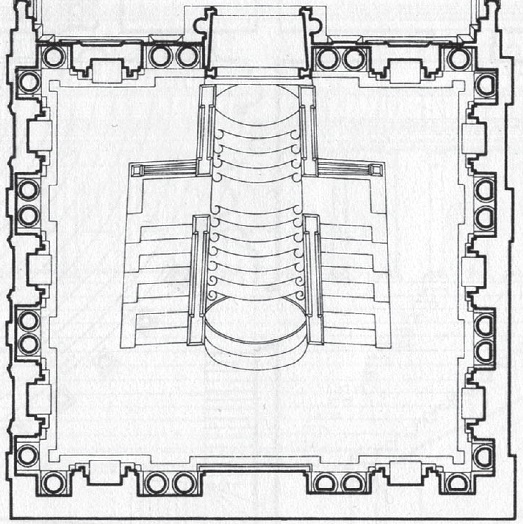 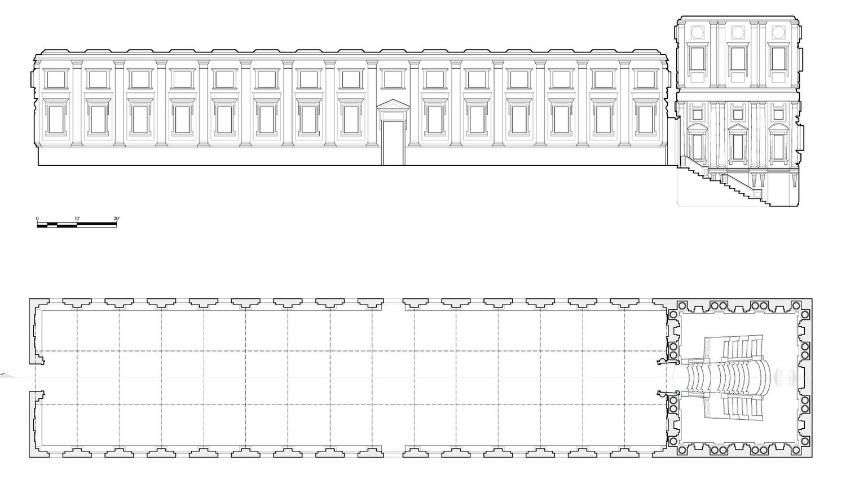 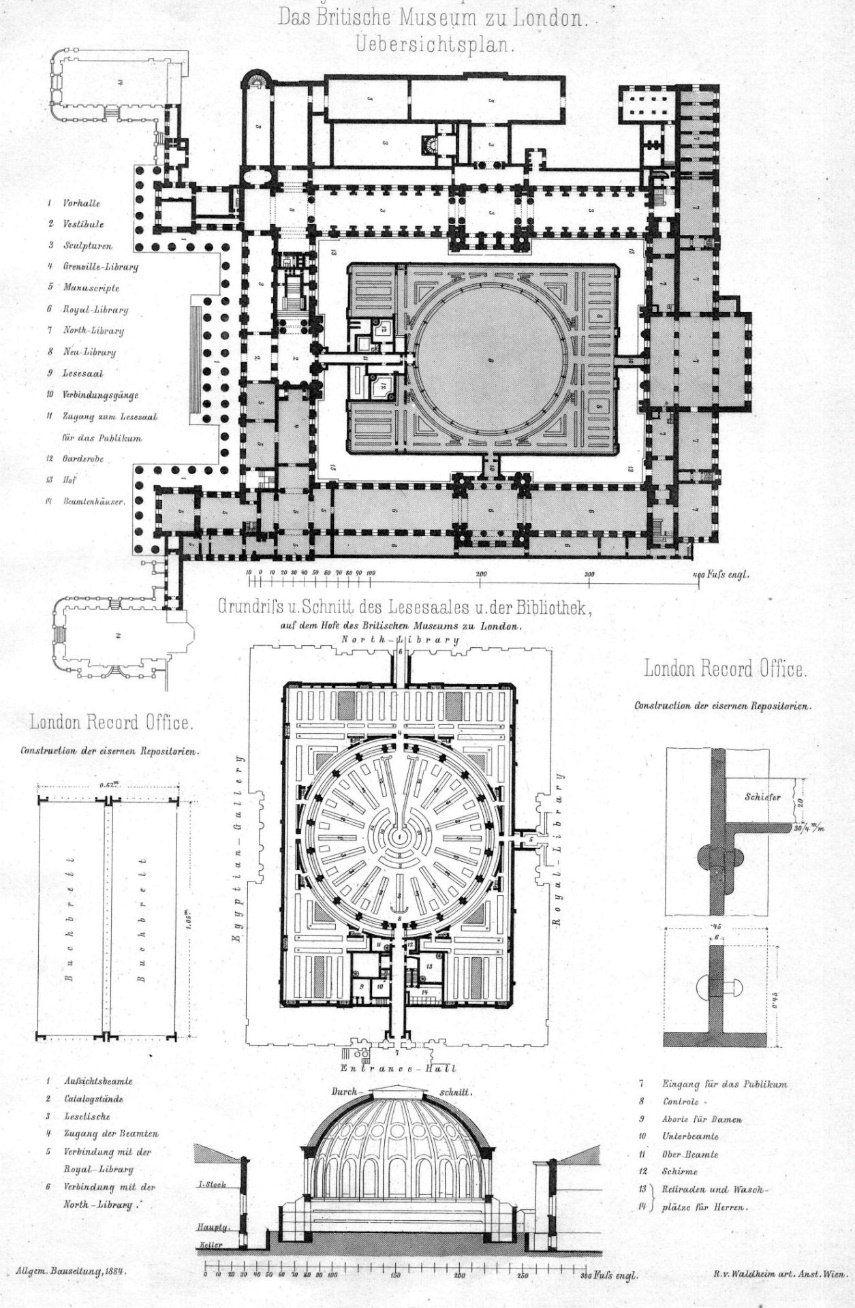 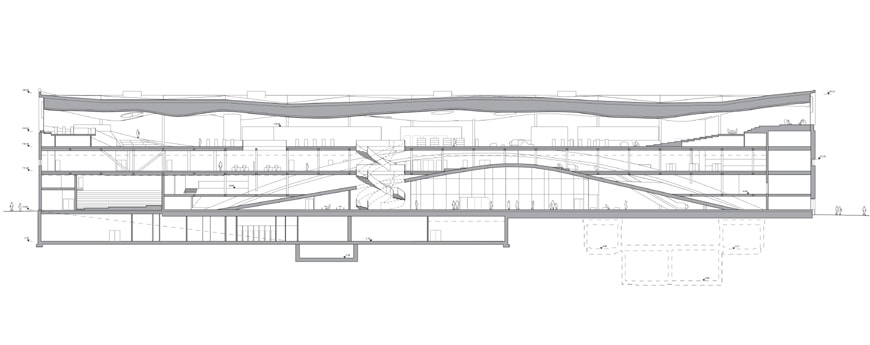 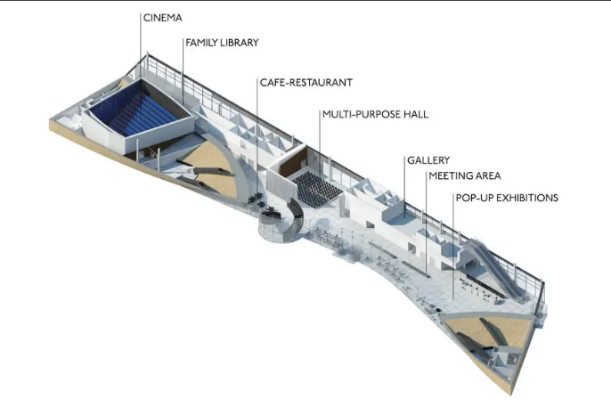 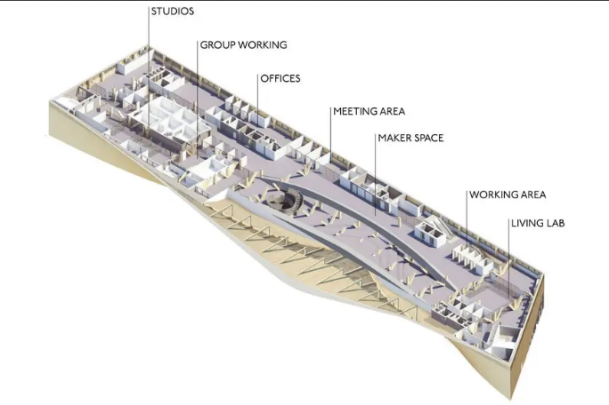 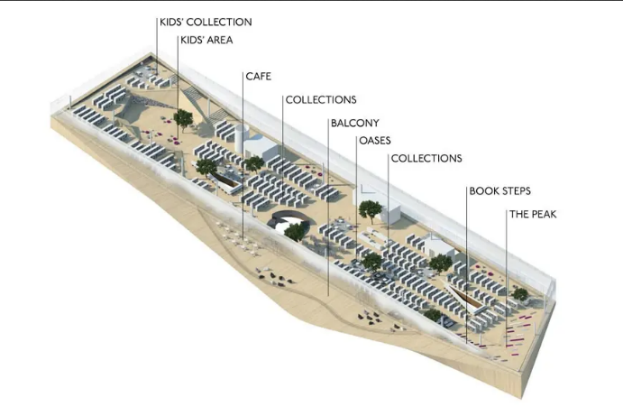 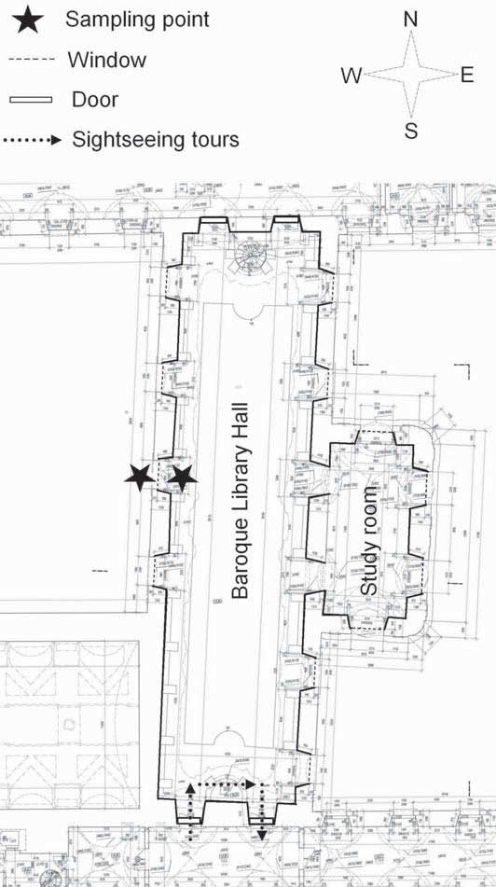 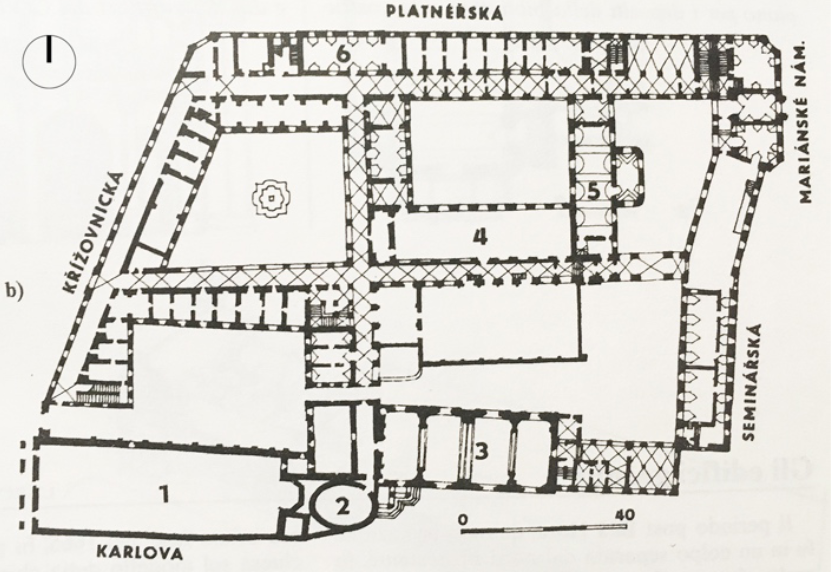 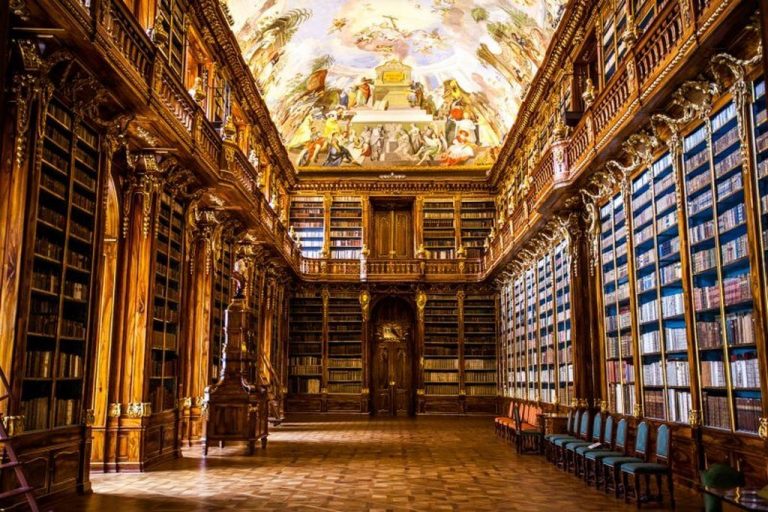 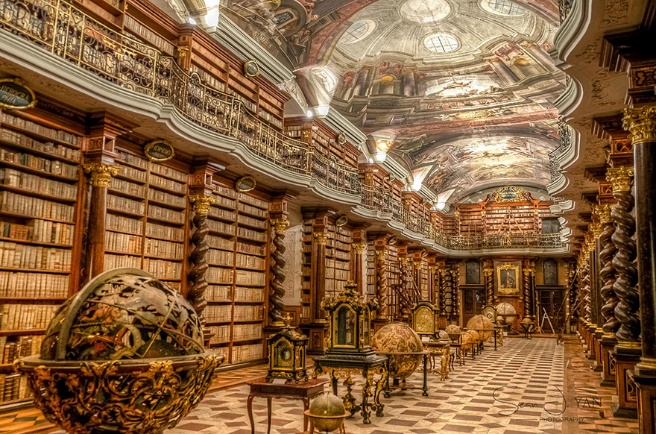 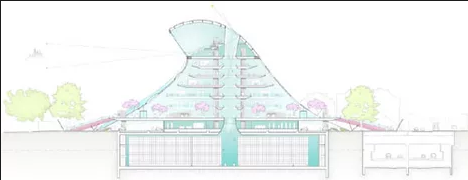 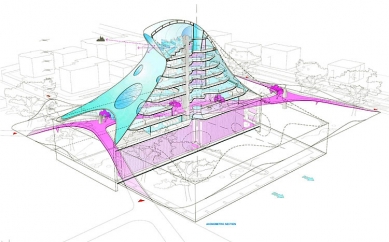 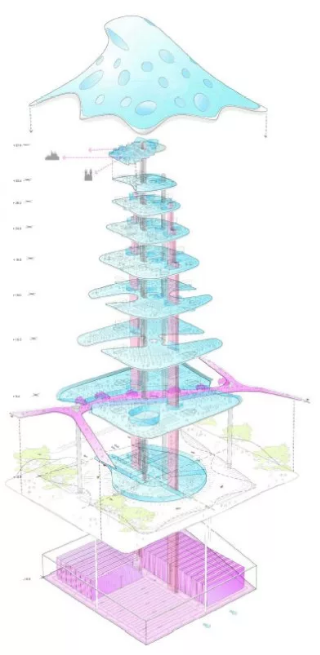 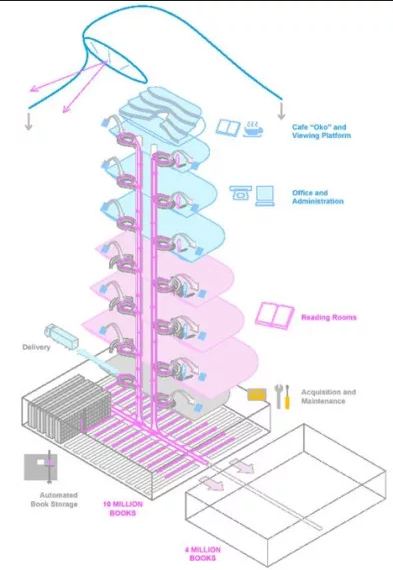 SourcesBritannica (July 20 1998), "Library". Encyclopedia Britannica, https://www.britannica.com. Retrieved from https://www.britannica.com/topic/library.Chabelie Rodriguez, “, Bibliothèque nationale de France - Henri Labrouste, https://www.suzanneborderies.com. Retrieved from https://www.suzanneborderies.com/bibliothque-nationale-de-france-study “Biblioteca Palafoxiana.”. Wikipedia, The Free Encyclopedia, https://en.wikipedia.org/wiki/Main_Page, 12. April. 2012. Retrieved from https://en.wikipedia.org/wiki/Biblioteca_Palafoxiana“Explore the Library of Parliament”. 6. April. 2021, Retrieved from https://www.tpsgc-pwgsc.gc.ca/citeparlementaire-parliamentaryprecinct/decouvrez-discover/bibliotheque-library-eng.htmlCartwright, M (2019), WorldHistory, " Libraries in the Ancient World". World History Encyclopedia, https://www.worldhistory.org, 23 July 2019, Retrieved from https://www.worldhistory.org/article/1428/libraries-in-the-ancient-world/.“Library of Ashurbanipal”. Wikipedia, The Free Encyclopedia, https://en.wikipedia.org/wiki/Main_Page.Retrieved from, https://en.wikipedia.org/wiki/Library_of_AshurbanipalRobert. K (2021), “The History of Libraries III. – Enlightenment And Romanticism.”. Princh,https://princh.com/, March 25th. 2021, Retrieved from https://princh.com/blog-the-history-of-libraries-enlightenment-and-romanticism/#.YdzEFVnRaUk“The British Museum Story”. https://www.britishmuseum.orgRetrieved from https://www.britishmuseum.org/about-us/british-museum-story/architecture“Oodi Helsinki Central Library, ALA Architects”. 23th November. 2019, https://www.inexhibit.com/Retrieved from https://www.inexhibit.com/case-studies/oodi-helsinki-central-library-ala-architects/Bocco D (26 July 2018). Is This the Most Beautiful Library in Europe? https://theculturetrip.com/ Retrieved from https://theculturetrip.com/europe/czech-republic/articles/5-photos-that-prove-prague-has-the-worlds-most-beautiful-library/C. Stanga 2, H. Hasníková 3, R. Brumana 1, A. Grimoldi 2, F. Banfi 1 (May 2019) GEOMETRIC PRIMITIVES ASSESSING ITALIAN-CZECH VAULT CONSTRUCTION TECHNIQUES IN BAROQUE PERIOD Jiří Smolík (January 2010). Characterization of airborne particles in the Baroque Hall of the National Library in PragueNational Library of the Czech Republic. Retrieved from https://en.wikiarquitectura.com/building/national-library-of-the-czech-republic/